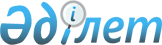 Об утверждении государственного образовательного заказа на дошкольное воспитание и обучение, размера родительской платы по Ерейментаускому району на 2018 годПостановление акимата Ерейментауского района Акмолинской области от 14 марта 2018 года № а-3/100. Зарегистрировано Департаментом юстиции Акмолинской области 9 апреля 2018 года № 6525
      Примечание РЦПИ.

      В тексте документа сохранена пунктуация и орфография оригинала.
      В соответствии с подпунктом 8-1) пункта 4 статьи 6 Закона Республики Казахстан от 27 июля 2007 года "Об образовании", акимат Ерейментауского района ПОСТАНОВЛЯЕТ:
      1. Утвердить прилагаемый государственный образовательный заказ на дошкольное воспитание и обучение, размер родительской платы по Ерейментаускому району на 2018 год.
      2. Контроль за исполнением настоящего постановления возложить на заместителя акима района А. Е. Альжанова.
      3. Настоящее постановление вступает в силу со дня государственной регистрации в Департаменте юстиции Акмолинской области, вводится в действие со дня официального опубликования и распространяется на правоотношения, возникшие с 1 января 2018 года. Государственный образовательный заказ на дошкольное воспитание и обучение, размер родительской платы по Ерейментаускому району на 2018 год
      продолжение таблицы:
					© 2012. РГП на ПХВ «Институт законодательства и правовой информации Республики Казахстан» Министерства юстиции Республики Казахстан
				
      Аким Ерейментауского
района

Е.Нугманов
Утвержден
постановлением акимата
Ерейментауского района
от "14" марта 2018 года
№ а-3/100
Форма собственности
Количество воспитанников организаций дошкольного воспитания и обучения
Количество воспитанников организаций дошкольного воспитания и обучения
Количество воспитанников организаций дошкольного воспитания и обучения
Ясли- сад
Мини-центр самостоятельный с неполным днем пребывания
Мини-центр при школе с неполным днем пребывания
государственный
190
0
520
частный
170
10
0
Средняя стоимость расходов на одного воспитанника в месяц (тенге)
Средняя стоимость расходов на одного воспитанника в месяц (тенге)
Средняя стоимость расходов на одного воспитанника в месяц (тенге)
Размер родительской платы в дошкольных организациях в месяц (тенге)
Размер родительской платы в дошкольных организациях в месяц (тенге)
Размер родительской платы в дошкольных организациях в месяц (тенге)
Ясли- сад
Мини-центр самостоятельный с неполным днем пребывания
Мини-центр при школе с неполным днем пребывания
Ясли- сад
Мини-центр самостоятельный с неполным днем пребывания
Мини-центр при школе с неполным днем пребывания
30500
0
9343
до трех лет - 11000

от трех лет - 12000
0
0
30500
17650
0
до трех лет -12000

от трех лет - 15000
до трех лет- 2500

от трех лет- 3000
0